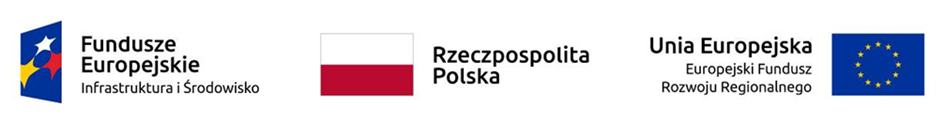 SPZZOZ.ZP/10/2019							Przasnysz, 23.04.2019 rDo wszystkich,Którzy złożyli ofertyDotyczy: przetargu na Zakup sprzętu medycznego dla Szpitalnego Oddziału Ratunkowego                 w SPZZOZ w Przasnyszu. Samodzielny Publiczny Zespół Zakładów Opieki Zdrowotnej w Przasnyszu przesyła rozstrzygnięcie w/w przetargu:Pozycja 2Na powyższy pakiet wpłynęły dwie oferty:Oferta nr 3Paramedica Polska Sp. z o. o. Sp.k.Ul. Żołny 1102-815 WarszawaWartość pozycji netto: 56.029,00 złWartość pozycji brutto: 60.511,32 złDodatkowy okres gwarancji – 60 miesięcy ponad wymaganyIlość punktów w kryterium cena: 26,66 pktIlość punktów w kryterium dodatkowy okres gwarancji: 40 pkt.RAZEM: 66,66 pkt.Oferta nr 6Viridian Polska Sp. z o. o.Ul. Morgowa 404-224 WarszawaWartość pozycji netto: 24.900,00 złWartość pozycji brutto: 26.892,00 złDodatkowy okres gwarancji – 12 miesięcy ponad wymaganyIlość punktów w kryterium cena: 60 pktIlość punktów w kryterium dodatkowy okres gwarancji: 8 pkt.RAZEM: 68,00 pkt.Wybrano ofertę nr 6Pozycja 3Na powyższy pakiet wpłynęła jedna oferta, która została wybrana:Oferta nr 2Intimex Sp. z o. o. Sp. k.Ul. Warszawska 18226-600 RadomWartość pozycji netto: 133.333,33 złWartość pozycji brutto: 144.000,00 złDodatkowy okres gwarancji – 12 miesięcy ponad wymaganyIlość punktów w kryterium cena: 60 pktIlość punktów w kryterium dodatkowy okres gwarancji: 40 pkt.RAZEM: 100 pkt.Pozycja 4Na powyższy pakiet wpłynęła jedna oferta, która została wybrana:Oferta nr 4Konsorcjum firm:Medela Polska Sp. z o. o.(lider konsorcjum)Ul. Wybrzeże Gdyńskie 6D01-531 WarszawaNettle S.A (uczestnik konsorcjum)Ul. Hubska 4450-502 WrocławWartość pozycji netto: 9.528,00 złWartość pozycji brutto: 10.290,24 złDodatkowy okres gwarancji – 12 miesięcy ponad wymaganyIlość punktów w kryterium cena: 60 pktIlość punktów w kryterium dodatkowy okres gwarancji: 40 pkt.RAZEM: 100 pkt.Pozycja 5Na powyższy pakiet wpłynęły dwie oferty:Oferta nr 1Medline Sp z o. oUl. Fabryczna 1765-410 Zielona GóraWartość pozycji netto: 15.000,00 złWartość pozycji brutto: 16.200,00 złDodatkowy okres gwarancji – 0 miesięcy ponad wymaganyIlość punktów w kryterium cena: 44,00 pktIlość punktów w kryterium dodatkowy okres gwarancji: 0 pkt.RAZEM: 44 pkt.Oferta nr 5Dutchmed PL Sp. z o. o.Ul. Szajnochy 1485-738 BydgoszczWartość pozycji netto: 11.000,00 złWartość pozycji brutto: 11.880,00 złDodatkowy okres gwarancji – 12 miesięcy ponad wymaganyIlość punktów w kryterium cena: 60,00 pktIlość punktów w kryterium dodatkowy okres gwarancji: 40 pkt.RAZEM: 100 pktWybrano ofertę nr 5 Zgodnie z art. 92 oraz art. 94 ustawy Zamawiający zawiera umowę w terminie nie krótszym niż 10 dni od dnia przesłania zawiadomienia o wyborze najkorzystniejszej oferty, jeżeli zawiadomienie to zostało przesłane przy użyciu środków komunikacji elektronicznej z zastrzeżeniem art. 94 ust. 2 pkt 1a) tj. Zamawiający może zawrzeć umowę przed upływem 10 dni jeżeli w przypadku trybu przetargu nieograniczonego złożono tylko jedną ofertę.   W przypadku oferty złożonej przez Konsorcjum Zamawiający przed podpisaniem Umowy Zamawiający wymaga dostarczenia Umowy regulującej współpracę tych wykonawców.						Z poważaniem					       Dyrektor SPZZOZ          Jerzy Sadowski